Отчет спортивного мероприятия по легкоатлетическому  кроссу.    16 октября в МКОУ «Аверьяновская СОШ» прошел легкоатлетический кросс среди учащихся 2002-2001  2003-2004 2005-2006 года рождения.  По программе  соревнования  дистанция для девочек - 1000м, а для юношей 1500м. Кросс проходил в два забега. Первые  на дистанции 1000м стартовали девочки.  Следующий забег –мальчики 1500м.     Участники  показали хорошую подготовку, выносливость и стремление к победе. Но, как и в любом спортивном соревновании были такие участники, которые показали лучшие результаты. Победителей определяли по возрастным категориям :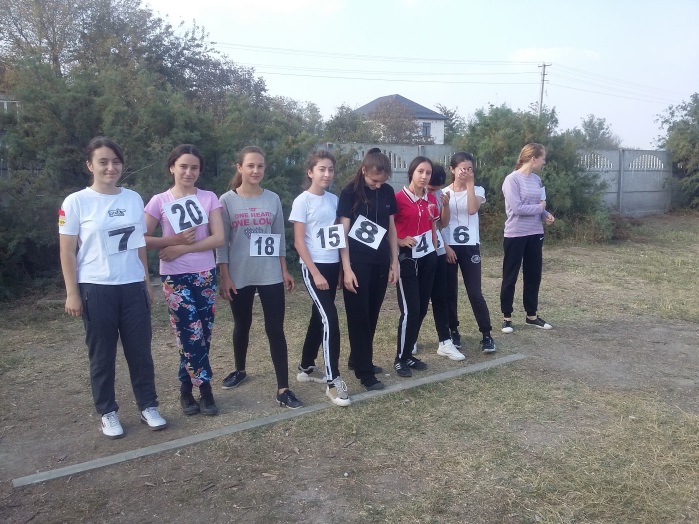 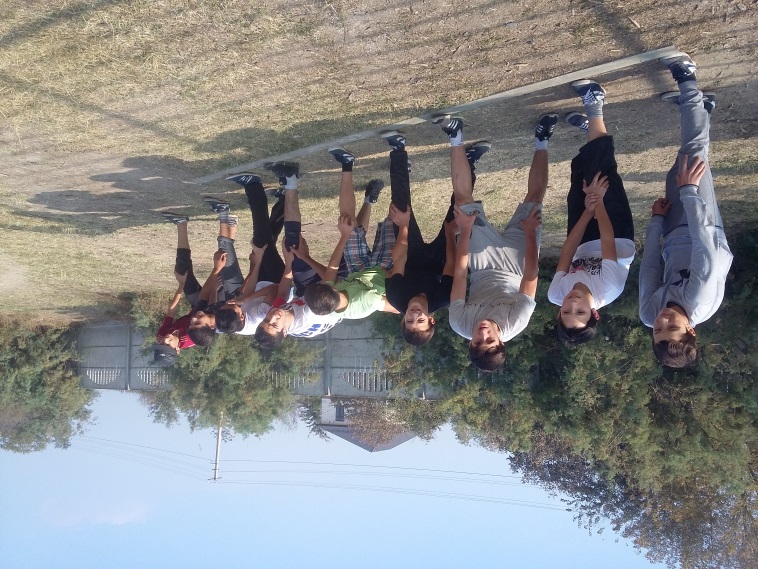 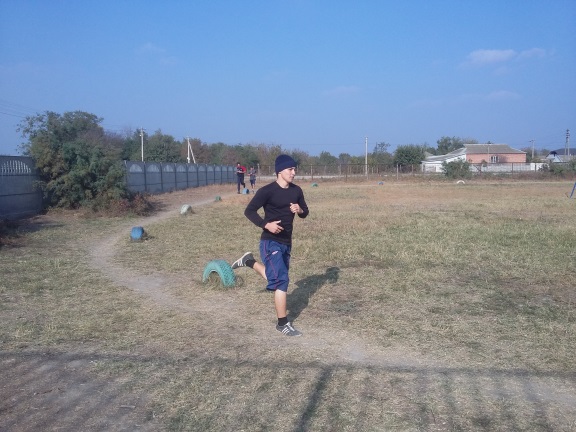 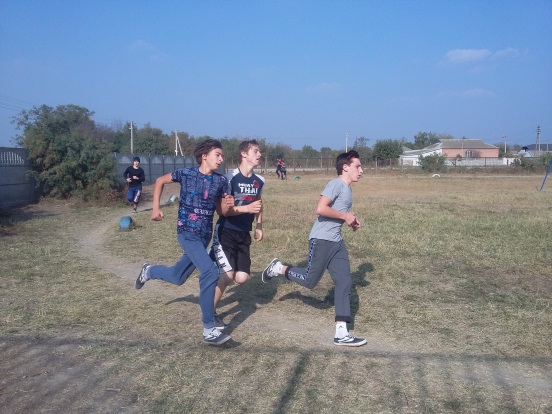 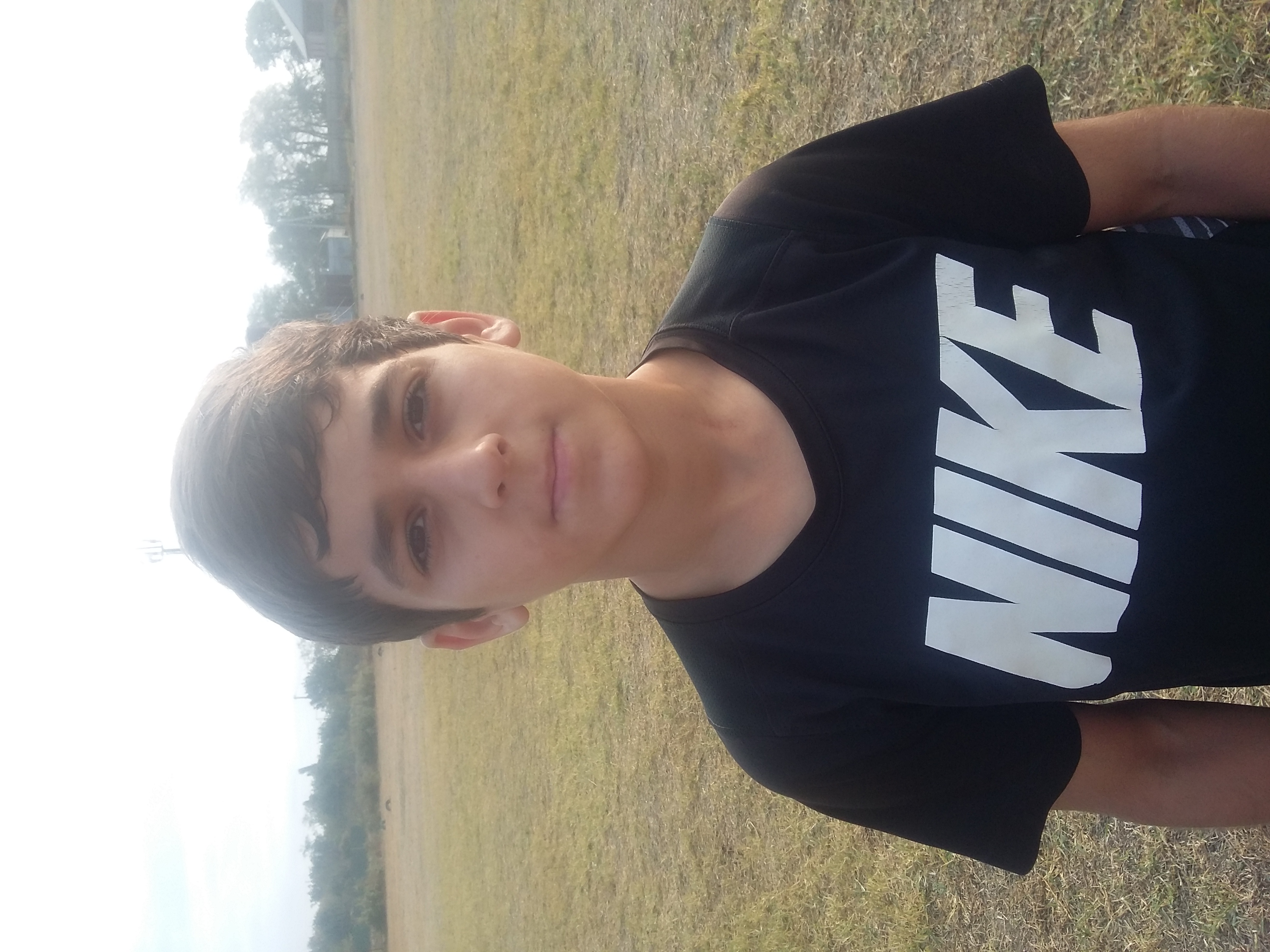 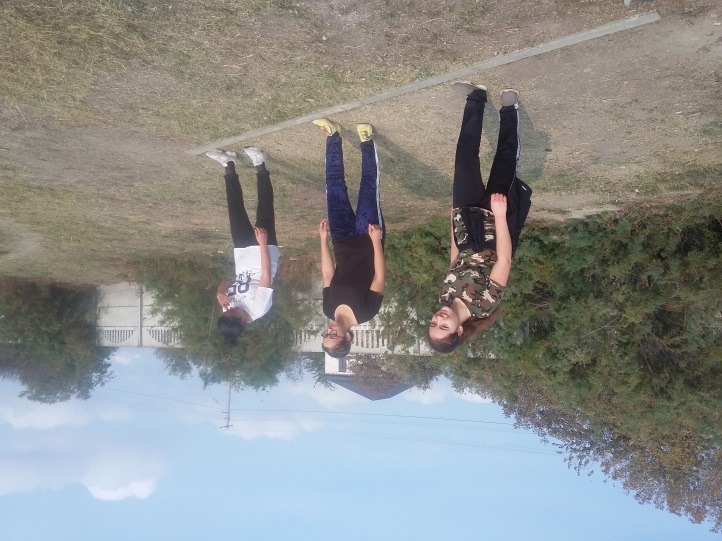 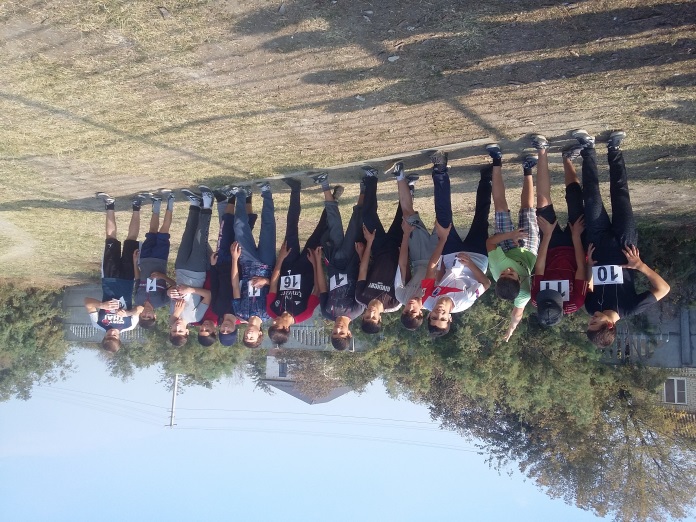                        Мальчики                                                     Девочки 2002-2001 г-  1.Махмудов К.                           1.Магомедалиева Д.               2.Абакаров Я.                                         2.Магомедова Р.               3.Джабаев К.                            2003-2004г- 1.Абдулаев Х.                              1.Алиева З.              2.Ибрагимов А.                                       2.Исмаилова Э.              3.Магомедов Х.                                       3.Магомедова П.2005-2006г- 1.Газибеков Г.                               1.Исмаилова Ф.             2.                                                                      2.Магомедова К.             3.                                                                      3.Баратова Н.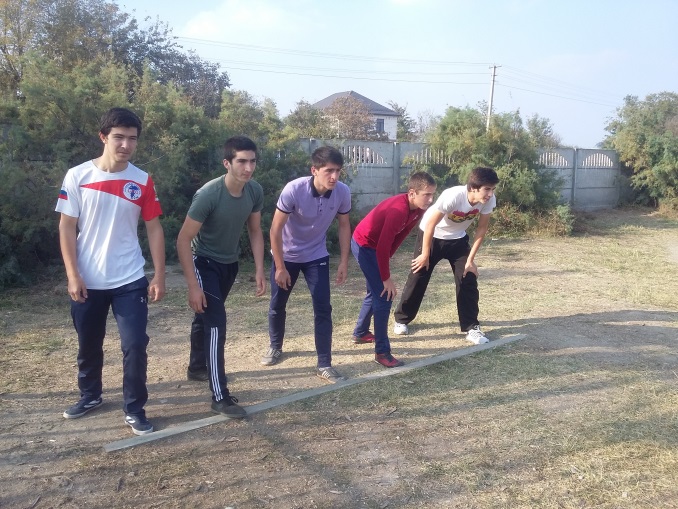 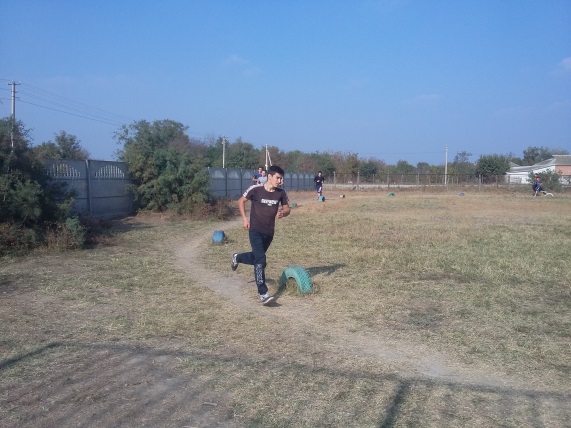 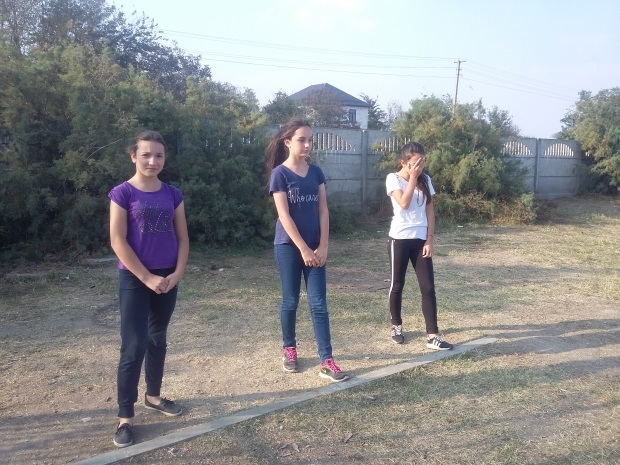 Все участники соревнования занявшие призовые места были награждены грамотами.Отчет по легкоатлетическому кроссу первенство района.     18.10.2018 г на городском стадионе прошел легкоатлетический кросс среди 2002-2006 годов рождения где юноши бегали 2000 метров а девушки 1000 метров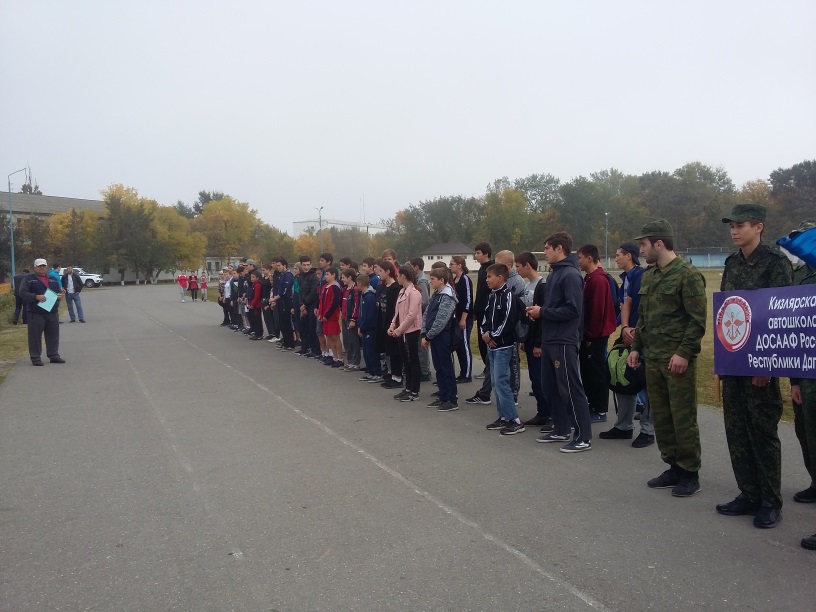   Наша команда приняла активное участие и заняли 5тое  обще командное место среди 27 команд. Есть ребята которые заняли призовые места  это Гусейнов Зинхар 2 первых места Махмудов Камиль 2-3 местоАбдуллаев Халид  3 место 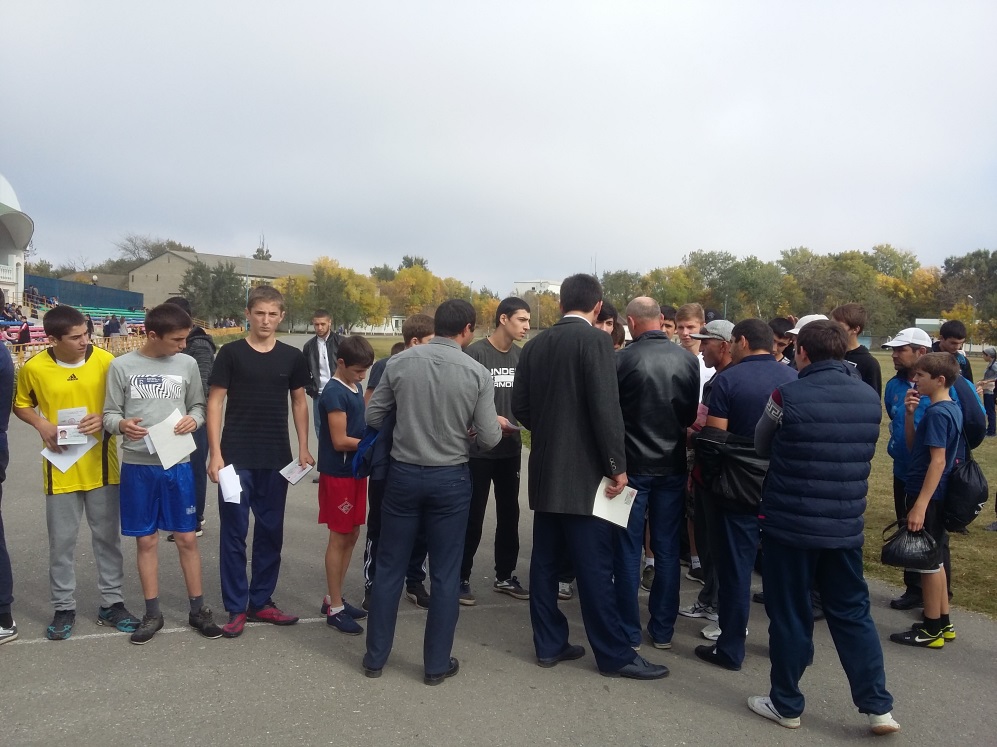 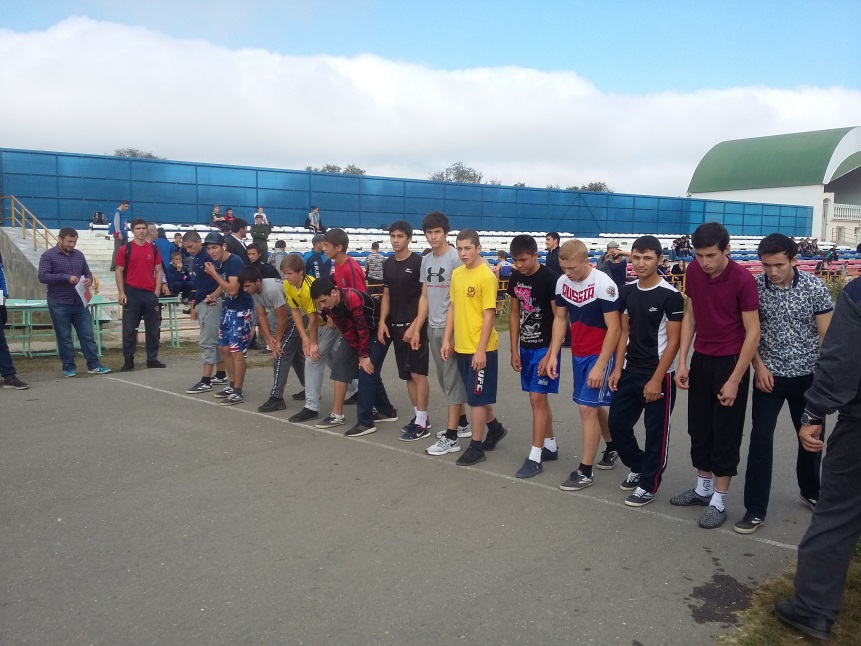 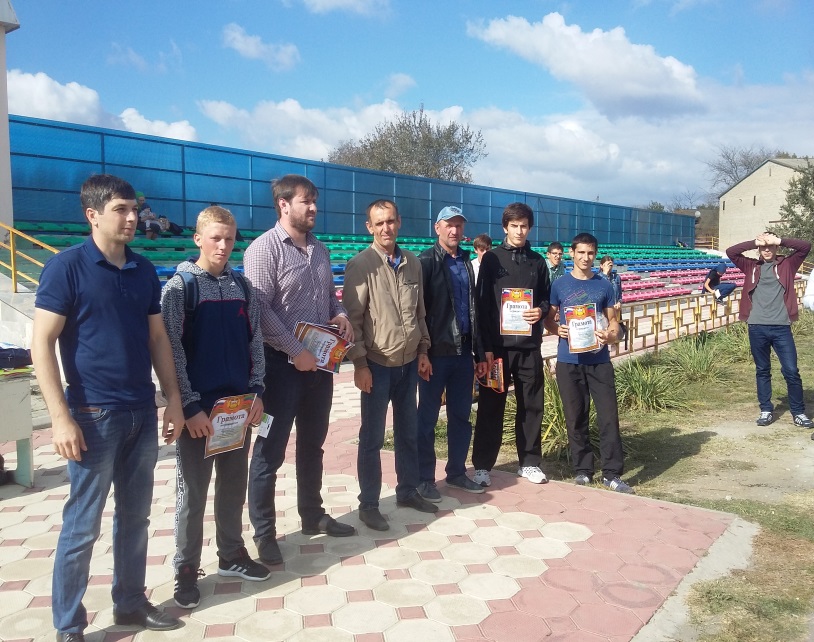 Отчет по легкой атлетике на Кубок главы РД.13-14.10.2018г в городе Махачкала на стадионе  «Труд» имени Елены Эсинбаевой проходили соревнования по легкой атлетике на кубок главы РД.Команду кизлярского района представляли ученики Аверьяновской школыГусейнов Зинхар 100-200 метровАлиев Алибег 1500-3000 метровРамазанов Сдам  эстафета 4х100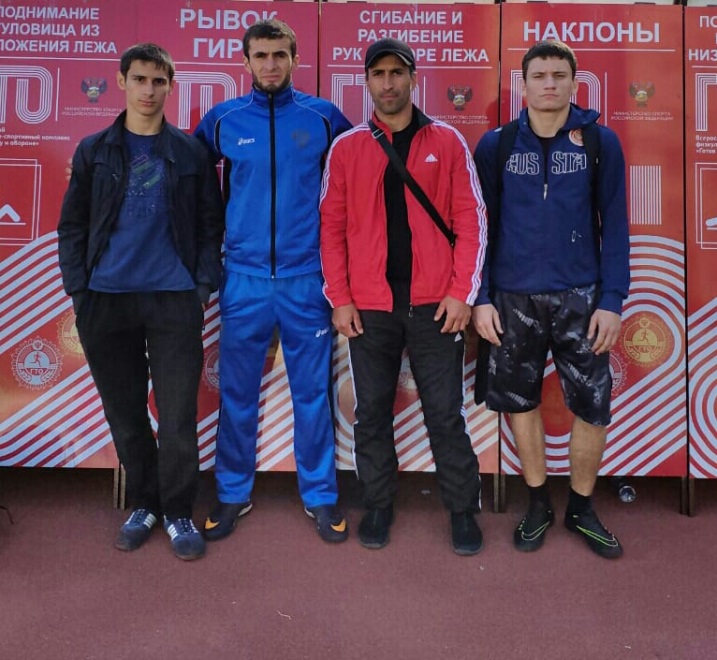 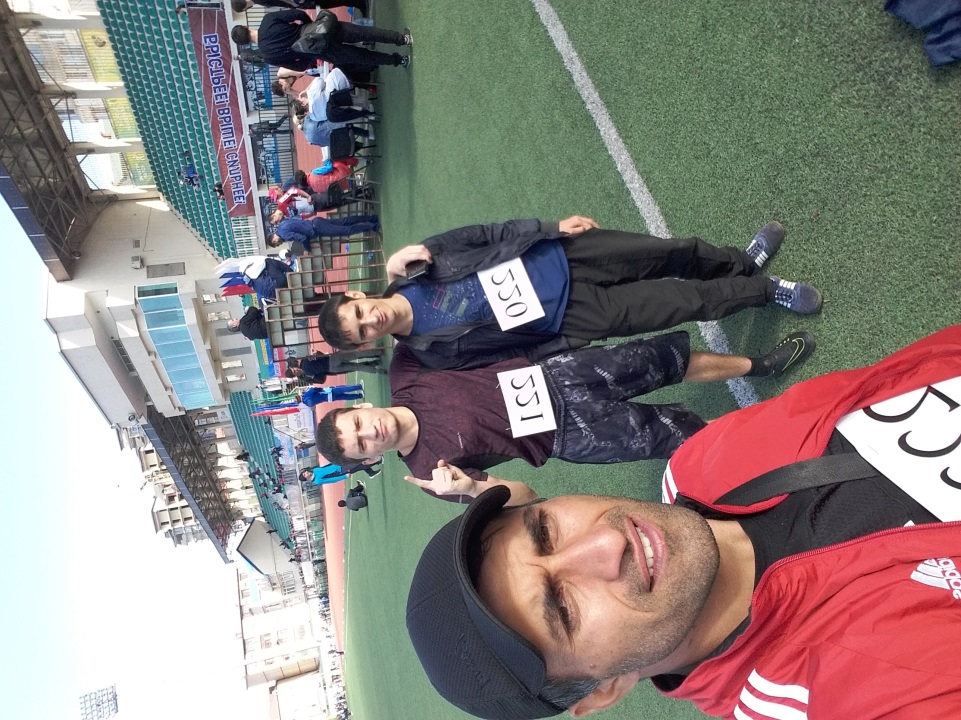 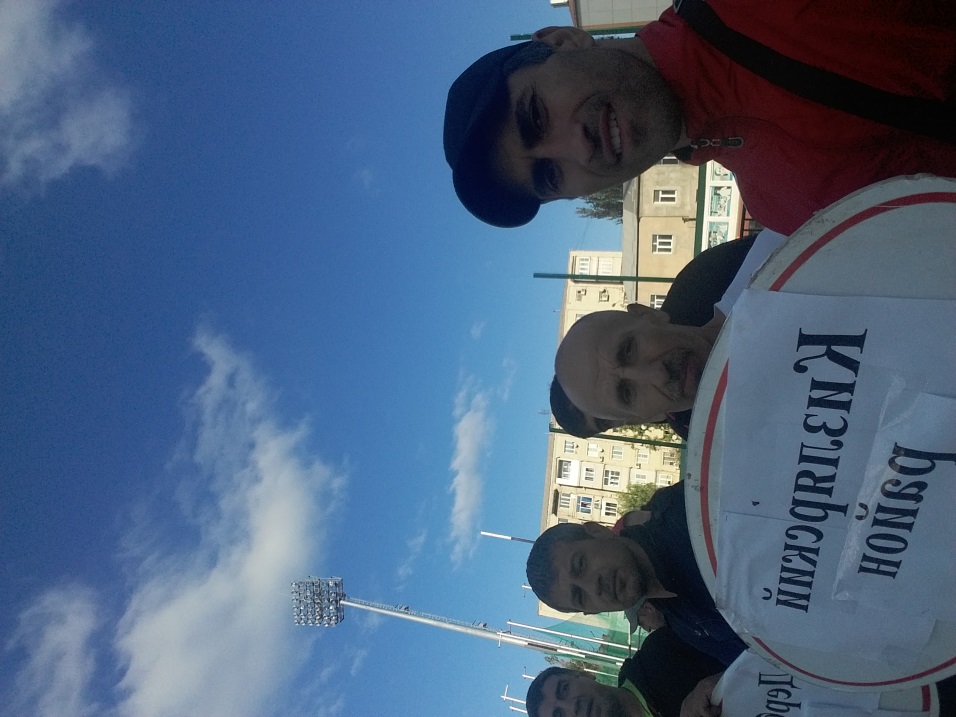 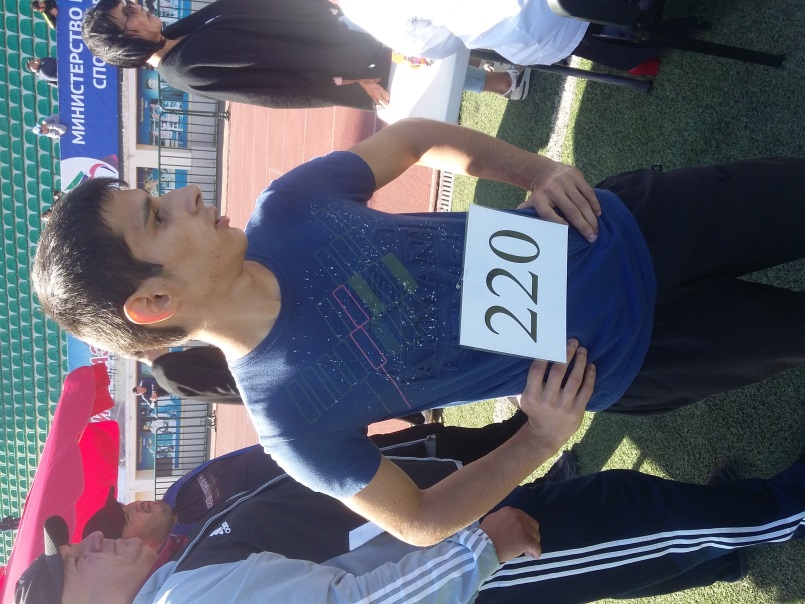 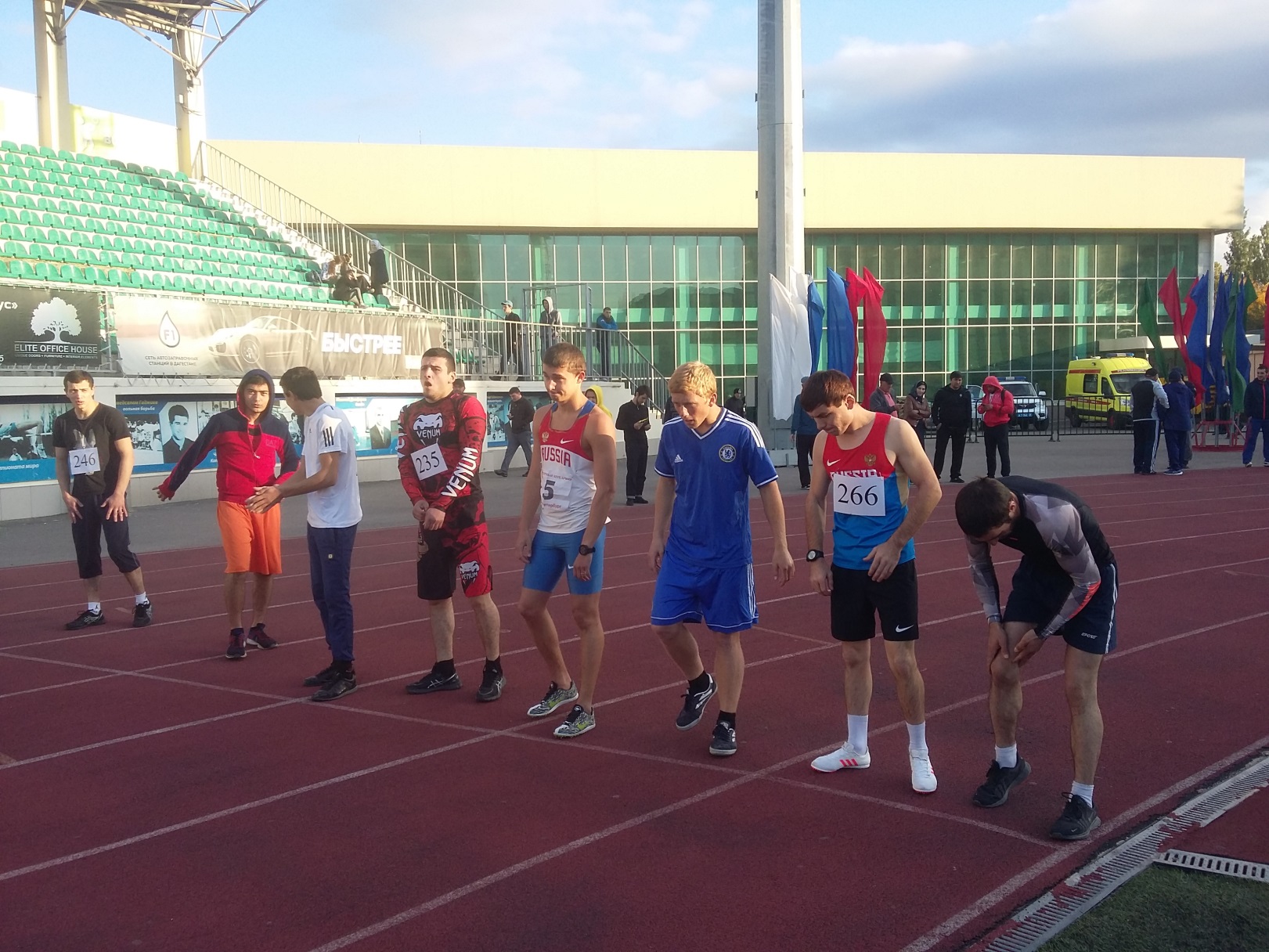 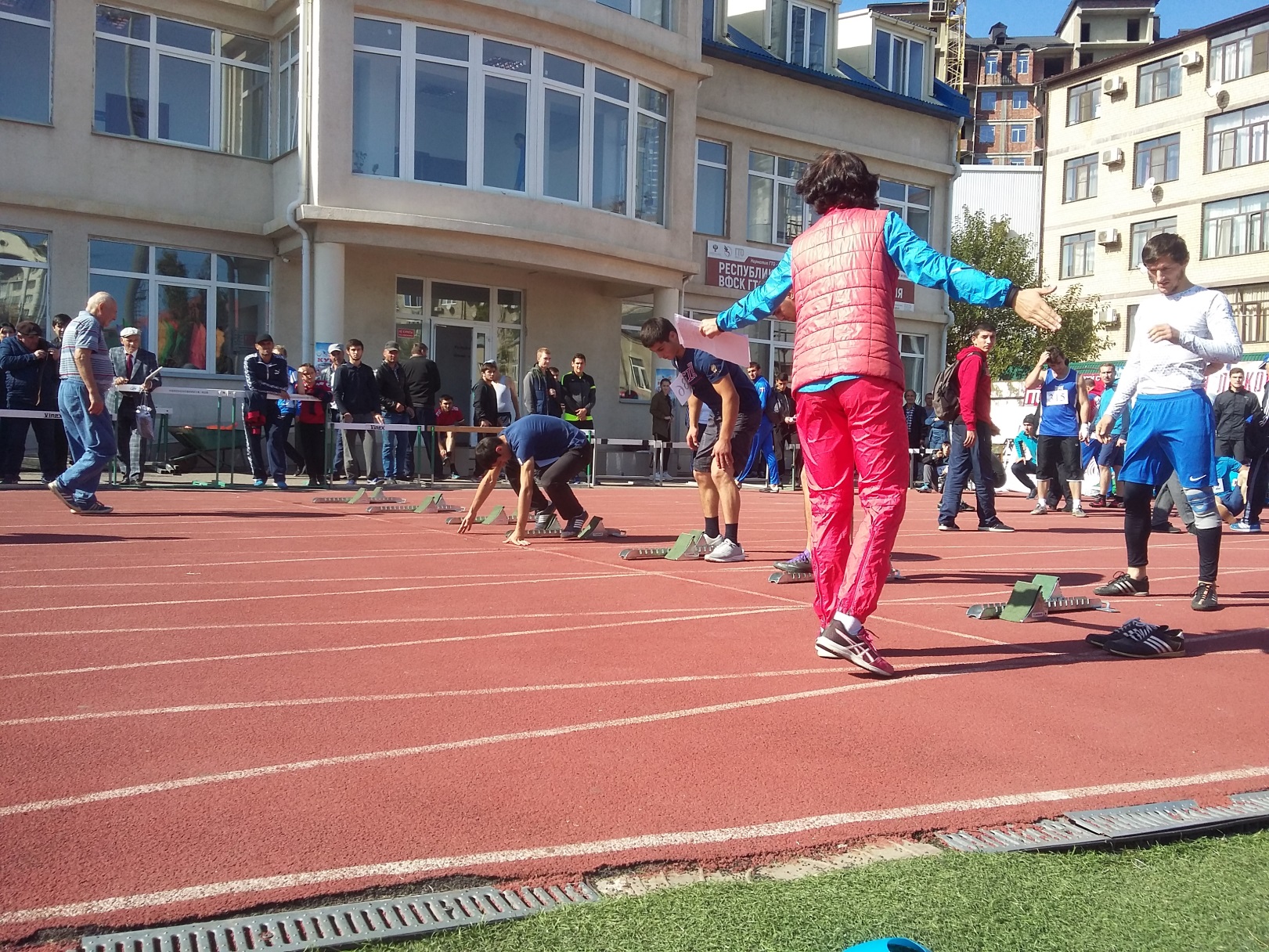 